Prilozi uz zahtjev:preslika izrađenih dokumenata,preslika računa ovlaštene tvrtke za izradu popratne dokumentacije s dokazom o izvršenom plaćanju,preslika projektne aplikacije ili projektnog prijedloga,potvrda o predaji projekta na javni poziv za korištenje bespovratnih izvora sredstava.Mjesto i datum:						Potpis i pečat:KOPRIVNIČKO-KRIŽEVAČKA ŽUPANIJAUpravni odjel za gospodarstvo, komunalne djelatnosti, poljoprivredu i međunarodnu suradnjuOBRAZACT 100039ZAHTJEV – POTICANJE APLICIRANJA KAPITALIH PROJEKATA MALOG I SREDNJEG PODUZETNIŠTVA (MSP) NA KORIŠTENJE SREDSTAVA EU FONDOVAPODACI O PODNOSITELJU ZAHTJEVANAZIV PODNOSITELJA ZAHTJEVAADRESAOIBKONTAKT OSOBAtel./mob.e-mailPOSLOVNA BANKAŽIRO-RAČUNIBANBroj računa / izvedbene situacijeIzdavatelj računaIznos računa bez PDV-aUkupni iznos računa SVEUKUPNOSVEUKUPNOTRAŽENI IZNOS SUFINANCIRANJATRAŽENI IZNOS SUFINANCIRANJAkn%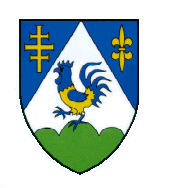 